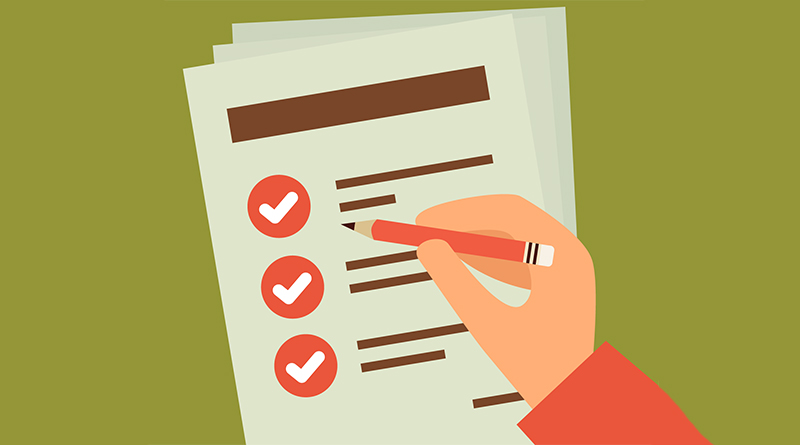 REGISTRO AUXILIARDE 1ERO A 5TO DE SECUNDARIADocente:REGISTRO AUXILIAR DE LOS LOGROS DE NUESTROS ESTUDIANTESREGISTRO AUXILIAR DE LOS LOGROS DE NUESTROS ESTUDIANTESREGISTRO AUXILIAR DE LOS LOGROS DE NUESTROS ESTUDIANTESREGISTRO AUXILIAR DE LOS LOGROS DE NUESTROS ESTUDIANTESREGISTRO AUXILIAR DE LOS LOGROS DE NUESTROS ESTUDIANTESREGISTRO AUXILIAR DE LOS LOGROS DE NUESTROS ESTUDIANTESREGISTRO AUXILIAR DE LOS LOGROS DE NUESTROS ESTUDIANTESREGISTRO AUXILIAR DE LOS LOGROS DE NUESTROS ESTUDIANTESREGISTRO AUXILIAR DE LOS LOGROS DE NUESTROS ESTUDIANTESREGISTRO AUXILIAR DE LOS LOGROS DE NUESTROS ESTUDIANTESREGISTRO AUXILIAR DE LOS LOGROS DE NUESTROS ESTUDIANTESDirectorDirectorDocenteDocenteÁreaÁreaSubdirectoraSubdirectoraLizbet Ñaupari TolentinoGrado y SecciónGrado y SecciónFechaFechaN°APELLIDOS Y NOMBRES DEL (LA) ESTUDIANTEAPELLIDOS Y NOMBRES DEL (LA) ESTUDIANTELOGROS DE LOS ESTUDIANTESLOGROS DE LOS ESTUDIANTESLOGROS DE LOS ESTUDIANTESLOGROS DE LOS ESTUDIANTESLOGROS DE LOS ESTUDIANTESLOGROS DE LOS ESTUDIANTESLOGROS DE LOS ESTUDIANTES0BSERVACIÓNN°APELLIDOS Y NOMBRES DEL (LA) ESTUDIANTEAPELLIDOS Y NOMBRES DEL (LA) ESTUDIANTELOGRO DESTACADOCuando el estudiante evidencia un nivel superior a lo esperado respecto a la
competencia, demuestra aprendizajes que van más
allá del nivel esperado.LOGRO ESPERADOCuando el estudiante evidencia el nivel esperado respecto a la competencia,
demostrando manejo satisfactorio en todas las tareas propuestas y en el
tiempo programado.LOGRO ESPERADOCuando el estudiante evidencia el nivel esperado respecto a la competencia,
demostrando manejo satisfactorio en todas las tareas propuestas y en el
tiempo programado.EN PROCESOCuando el estudiante está próximo o cerca al nivel esperado respecto a la
competencia, para lo cual requiere acompañamiento durante un tiempo
razonable para lograrlo.EN PROCESOCuando el estudiante está próximo o cerca al nivel esperado respecto a la
competencia, para lo cual requiere acompañamiento durante un tiempo
razonable para lograrlo.EN INICIOCuando el estudiante muestra un progreso mínimo en una competencia de
acuerdo al nivel esperado. Evidencia con frecuencia dificultades en el
desarrollo de las tareas, por lo que necesita mayor tiempo de
acompañamiento e intervención del docente.EN INICIOCuando el estudiante muestra un progreso mínimo en una competencia de
acuerdo al nivel esperado. Evidencia con frecuencia dificultades en el
desarrollo de las tareas, por lo que necesita mayor tiempo de
acompañamiento e intervención del docente.0BSERVACIÓN1PEREZ LIMA, María SoledadPEREZ LIMA, María Soledad En la actividad 3: Muestra recuperarse y logra argumentar dando su opinión, pero aun le falta fundamentar sus opiniones según la competencia 3 En la actividad 3: Muestra recuperarse y logra argumentar dando su opinión, pero aun le falta fundamentar sus opiniones según la competencia 3En la actividad 1: la estudiante muestra un progreso mínimo a la competencia 1 tiene dificultad de reconocer ser En la actividad 2 la estudiante se mantiene con dificultades, sin embargo muestra mayor comprensión en la vida de los patriarcas.En la actividad 1: la estudiante muestra un progreso mínimo a la competencia 1 tiene dificultad de reconocer ser En la actividad 2 la estudiante se mantiene con dificultades, sin embargo muestra mayor comprensión en la vida de los patriarcas.23456789101112131415161718192021222324252627282930Nota: Aquí se tomará nota de los avances realizados por cada estudiante de manera descriptiva de las actividades realizadasNota: Aquí se tomará nota de los avances realizados por cada estudiante de manera descriptiva de las actividades realizadasNota: Aquí se tomará nota de los avances realizados por cada estudiante de manera descriptiva de las actividades realizadasNota: Aquí se tomará nota de los avances realizados por cada estudiante de manera descriptiva de las actividades realizadasNota: Aquí se tomará nota de los avances realizados por cada estudiante de manera descriptiva de las actividades realizadasNota: Aquí se tomará nota de los avances realizados por cada estudiante de manera descriptiva de las actividades realizadasNota: Aquí se tomará nota de los avances realizados por cada estudiante de manera descriptiva de las actividades realizadasNota: Aquí se tomará nota de los avances realizados por cada estudiante de manera descriptiva de las actividades realizadasNota: Aquí se tomará nota de los avances realizados por cada estudiante de manera descriptiva de las actividades realizadasNota: Aquí se tomará nota de los avances realizados por cada estudiante de manera descriptiva de las actividades realizadasNota: Aquí se tomará nota de los avances realizados por cada estudiante de manera descriptiva de las actividades realizadas